SOUTH AFRICAN BULLDOG CLUBDouble Championship Show12 May 2018-Southern Star Grounds, 32 Doreen Rd. Brentwood Park, BenoniFirst show : 7:30 a.m. –Entry Fee R100 per dog per classJudge Mrs. Vicky Collins Nattrass (U.K.) Breed Specialist:Second Show: 1.00 p.m. – Entry Fee R90 per dog per classJudge Mr. Martin Croeser (SA) – All breeds Judge                        Enquiries:	    	           Julia van Rooyen:      	Chairlady:	082 225 5177					Carole Francis		Show Manager    011 918 4535Dewald Groenewald:	Treasurer 	072 279 2004Catalogues:	R35.00 each – to be ordered and paid for with entryEntries for both shows close on the 27th April 2018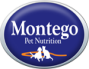 Please clearly mark on your Show Entry whether it is for the 1st or 2nd show. BANK DETAILS   EFT only please. Nedbank  Ltd. Branch 198765 Account No.: 2011247330 -   Greenstone Mall.“Exhibitor numbers will not be posted – please collect at the office on the morning of the show.   Entries. Via e-mail, must be accompanied with proof of payment.E-mail:	vanrooyen.julia@gmail.comPrizes	Rosettes to class winners and Montego dog food  prizesClasses:	Baby Puppy (4-6 months)*, Minor Puppy (6-9 months), Puppy (9-12 months, Junior (12-18 months),Graduate (18-24 months), Novice (never won 1st prize), SA Bred, Veteran (7+years) Neuter*, Open, Champion.*Not eligible for  Challenge Certificate or Best of Breed.  Judging order of finals:Best Baby Puppy, Best Puppy, Best junior, Best Graduate, Best Novice, Best SA Bred, Best veteran, Best Champion Best Neuter,Best In Show. Reserve , Best in Show, Best Opposite Sex.  PLEASE NOTE SHOW ENTRY FORMS CAN BE    DOWNLOADED ON LINE.Proudly sponsored by Montego Pet Nutrition.